Change Proposal ConsultationWhat is the purpose of this Impact Assessment?As part of the Change Process, we ask your organisation to carry out an Impact Assessment (IA) in order for us to understand the impacts on your organisation; and your views and opinions on each Change Proposal (CP) we present to you through this CP Consultation (CPC). By answering the questions, your IA will help us to:determine the costs and impacts of the changes; establish realistic implementation timescales; and consider the cost-benefit of each change. Your views and comments will then be presented to the appropriate Committee: Imbalance Settlement Group (ISG) and/or Supplier Volume Allocation Group (SVG), who will make a decision on whether a change should be made.What is in this document? This document contains:an impact assessment form for each CP in this CPC batch; anda number of questions for you to answer, relating to each CP, as necessary. Attached to this document are Assessment Consultations (ACs) for each CP in the CPC batch. The AC provides detailed information on the background, solution, potential impacts and costs associated with each CP. Reading the Assessment Consultations in order will help you complete your response. The following CPs are included in the batch:Where can I find more information?Once the CPC has been issued, we will publish further information and details of these CPs on the ELEXON Website.For details on the expected impacts on participants, please refer to the CP Participant Impact Matrix tab of the Change Register.  Impact AssessmentHow do I respond to this Consultation?In order to respond, please carry out an IA by completing the forms below for each specific change. Please return your response using the attached forms by 5:00pm on Friday 28 February 2014. Please let me know as soon as possible if you are unable to meet this deadline. ELEXON Change ManagementContact Details	It may be necessary for us to contact you directly if we need to discuss your response further. Therefore, please provide a point of contact from your organisation by completing the table below:  REVIEW CP redlined text (CP1406) – (BSCP537)Please review the redlined text for CP1406 and use the following table to enter any comments you have.REVIEW CP redlined text (CP1407) – (BSCP128)Please review the redlined text for CP1407 and use the following table to enter any comments you have.REVIEW CP redlined text (CP1407) – (BSCP128: Appendix 3)Please review the redlined text for CP1407 and use the following table to enter any comments you have.REVIEW CP redlined text (CP1407) – (BSCP128: Appendix 4)Please review the redlined text for CP1407 and use the following table to enter any comments you have.REVIEW CP redlined text (CP1407) – (BSCP128: Appendix 5)Please review the redlined text for CP1407 and use the following table to enter any comments you have.REVIEW CP redlined text (CP1407) – (BSCP128: Appendix 6)Please review the redlined text for CP1407 and use the following table to enter any comments you have.REVIEW CP redlined text (CP1407) – (BSCP128: Appendix 7)Please review the redlined text for CP1407 and use the following table to enter any comments you have.REVIEW CP redlined text (CP1407) – (BSCP128: Appendix 8)Please review the redlined text for CP1407 and use the following table to enter any comments you have.REVIEW CP redlined text (CP1407) – (BSCP128: Appendix 9)Please review the redlined text for CP1407 and use the following table to enter any comments you have.REVIEW CP redlined text (CP1407) – (BSCP128: Appendix 10)Please review the redlined text for CP1407 and use the following table to enter any comments you have.CPC00737: 03 February 2014 CPC00737 contains two Change Proposals for Impact Assessment by your organisation: CP1406 and CP1407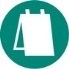 When to return your responsePlease return your completedresponse using theforms below by5:00pm Friday 28 February 2014to elexon.change@elexon.co.ukPlease tell us as soon aspossible if you are unableto meet this deadline.Change ProposalsChange ProposalsChange ProposalsChange ProposalsCP no.TitleSVA/CVASummary of ProposalAttached DocumentsCP1406Electronic version of the Self Assessment DocumentCVA/SVAIn addition to the current Self Assessment Document submission process of submitting a Word document, CP1406 proposes to have an alternative version of the SAD available to complete electronically via the current Qualification Service Provider’s online tool. This CP will require amendments to BSCP537 to include the additional alternative option to complete and submit the SAD either electronically or via the Word document. CP1406 FormCP1406 ACCP1406 BSCP537 redlined text v0.1CP1407Updates to current LLF audit templatesCVA/SVACP1407 proposes to create a set of compulsory templates with consistent formatting for the Licensed Distribution System Operators (LDSOs) to complete as part of the annual Line Loss Factor (LLF) audit. As such amendments have been made to the current BSCP128 Appendices and an additional three Appendices have been added.CP1407 FormCP1407 ACCP1407 BSCP128 redlined text v0.1CP1407 BSCP128: Appendix 3 redlined text v0.1CP1407 BSCP128: Appendix 4 redlined text v0.1CP1407 BSCP128: Appendix 5 redlined text v0.1CP1407 BSCP128: Appendix 6 redlined text v0.1CP1407 BSCP128: Appendix 7 redlined text v0.1CP1407 BSCP128: Appendix 8 redlined text v0.1CP1407 BSCP128: Appendix 9 redlined text v0.1CP1407 BSCP128: Appendix 10 redlined text v0.1Any questions?If you require further information on this change or have any queries,please contact:Claire Anthony on020 7380 4293Claire.Anthony@elexon.co.uk orelexon.change@elexon.co.uk.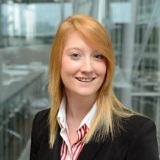 Organisation name:Roles in which you operate: (e.g. Supplier, HHDC, etc.)Contact Name:Contact email:Phone no:Change Proposal Impact Assessment Form Change Proposal Impact Assessment Form CP1406Electronic version of the Self Assessment DocumentQuestionQuestionResponse:1Do you agree with the change? (Please provide rationale)Yes/No/Neutral (delete as appropriate) because…2Is your organisation impacted? If yes please answer the following: Yes/No (delete as appropriate)2a - How is your organisation impacted? 2b - What are the associated costs on your organisation to implement the change? (If you would like any details to remain confidential and only for use by the Panel/Panel Committees when making a decision, please indicate accordingly)  3Do you agree with the implementation approach? (If not,  please provide rationale) Yes/No/Neutral (delete as appropriate) because…4Do you have any other comments/questions?Point No. Enter Document (CSD Document) and Location: (Section and paragraph numbers)Reviewer comments12345678910Change Proposal Impact Assessment Form Change Proposal Impact Assessment Form CP1407Updates to current LLF audit templatesQuestionQuestionResponse:1Do you agree with the change? (Please provide rationale)Yes/No/Neutral (delete as appropriate) because…2Is your organisation impacted? If yes please answer the following: Yes/No (delete as appropriate)2a - How is your organisation impacted? 2b - What are the associated costs on your organisation to implement the change? (If you would like any details to remain confidential and only for use by the Panel/Panel Committees when making a decision, please indicate accordingly)  3Do you agree with the implementation approach? (If not,  please provide rationale) Yes/No/Neutral (delete as appropriate) because…4Do you have any other comments/questions?Point No. Enter Document (CSD Document) and Location: (Section and paragraph numbers)Reviewer comments12345678910Point No. Enter Document (CSD Document) and Location: (Section and paragraph numbers)Reviewer comments12345678910Point No. Enter Document (CSD Document) and Location: (Section and paragraph numbers)Reviewer comments12345678910Point No. Enter Document (CSD Document) and Location: (Section and paragraph numbers)Reviewer comments12345678910Point No. Enter Document (CSD Document) and Location: (Section and paragraph numbers)Reviewer comments12345678910Point No. Enter Document (CSD Document) and Location: (Section and paragraph numbers)Reviewer comments12345678910Point No. Enter Document (CSD Document) and Location: (Section and paragraph numbers)Reviewer comments12345678910Point No. Enter Document (CSD Document) and Location: (Section and paragraph numbers)Reviewer comments12345678910Point No. Enter Document (CSD Document) and Location: (Section and paragraph numbers)Reviewer comments12345678910